DIRECCION REGIONAL DE EDUCACION APURIMAC UNIDAD DE GESTION EDUCATIVA LOCAL DE  COTABAMBAS“AÑO DE LA UNIVERSALIZACIÓN DE LA  SALUD”INFORME N°08 / I.E/ PARARANI / 2020- CHALLHUAHUACH   O-COTABAMBASAL	  :   Mag. Jorge PALOMINO OROSCODirector de la Unidad de Gestión Educativa Local de  CotabambasDEL (LA)	:	Prof. Gumercindo CONTRERAS CAMARGODirector (a) de la IE N° 50779ASUNTO	: INFORME MENSUAL DE ACTIVIDADES REALIZADAS DEL MES DE DICIEMBRE –  ESTRATEGIA “APRENDO EN CASA”REFERENCIA	:		RVM N° 097-2020- MINEDU - RVM N° 097-2020- MINEDU OFICIO MÚLTIPLE 00040-2020-MINEDU/VMGP-DIGEDD-DITEN OFICIO MÚLTIPLE N°00042-2020-MINEDU/VMGP-DIGEDD-DITEN OFICIO MÚLTIPLE N° 0049-2020FECHA	  :	Challhuahuacho - Pararani, 31 de Diciembre del  2020Tengo el agrado de dirigirme a usted, en el marco de la Resolución Viceministerial N° 097-2020-MINEDU y su modificatoria RVM - N°-098  en el  cual modifica algunos numerales, que aprueba el documento normativo denominado “Disposiciones para el trabajo remoto   de los profesores que asegure el desarrollo del servicio educativo no presencial  de las instituciones y programas educativos públicos,  frente al brote del COVID-19”, y a la vez deroga la Resolución Viceministerial Nº 088-2020-MINEDU, a fin de brindar las orientaciones respecto a los informes de actividades y el reporte del trabajo remoto; para remitir el informe mensual de las actividades realizadas de trabajo remoto en mi condición de Director de la IE N° 50779-PARARANI de Educación Secundaria  que inicia desde 30 de noviembre al   22 de Diciembre del 2020 según el siguiente  detalle:I.	DATOS DE LA INSTITUCION EDUCATIVAII.	DESCRIPCIÓN DE LAS ACTIVIDADES  REALIZADAS2.1.	Actividad 01. Acompañamiento a los estudiantes en sus experiencias de aprendizaje por web, televisión y/o radio:ACTIVIDAD 2.    ADECUACIÓN O ADAPTACIÓN DE ACTIVIDADES Y/O GENERACIÓN DE MATERIALES   COMPLEMENTARIOS:2.2.	ACTIVIDAD 3.   RECOJO DE EVIDENCIAS Y RETROALIMENTACIÓN A  ESTUDIANTESActividad 4. Trabajo Colegiado y coordinación con los docentes o equipo    directivo1.2. ACTIVIDAD 5. COMUNICACIÓN CON LAS FAMILIAS2.6. Otras actividades realizadas                   Es cuanto informo Señor director, en honor a la verdad, en el marco de la Resolución Viceministerial N° 097-2020-MINEDU y su modificatoria de la RVM- N°  098, que aprueba el  documento normativo denominado “Disposiciones para el trabajo remoto de los profesores que asegure el desarrollo del servicio educativo no presencial de las instituciones y programas educativos públicos, frente al brote del COVID-19” para fines de conocimiento y demás que viere por conveniente.Atentamente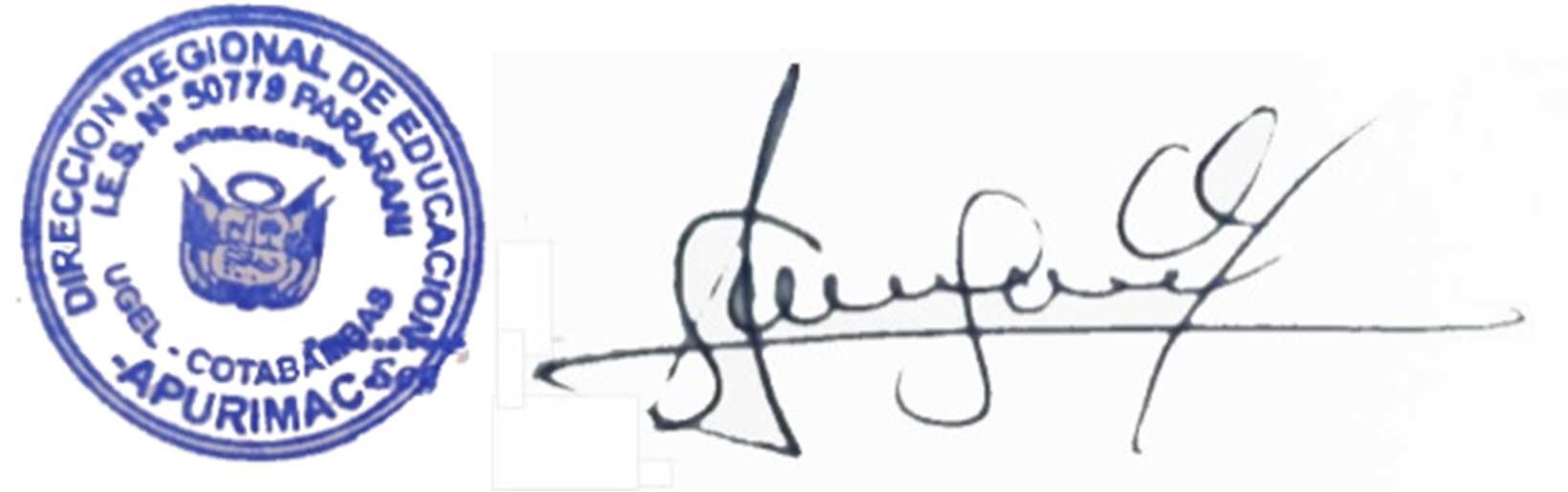 -------------------------------------------------------------------Prof. ……………………………………… Director de la IE. PararaniNDI N° 23873521ANEXOS DE EVIDENCIAS - SETIEMBRE1.- ÁREA: MATEMÁTICA2.- ÁREA: COMUNICACIÓN: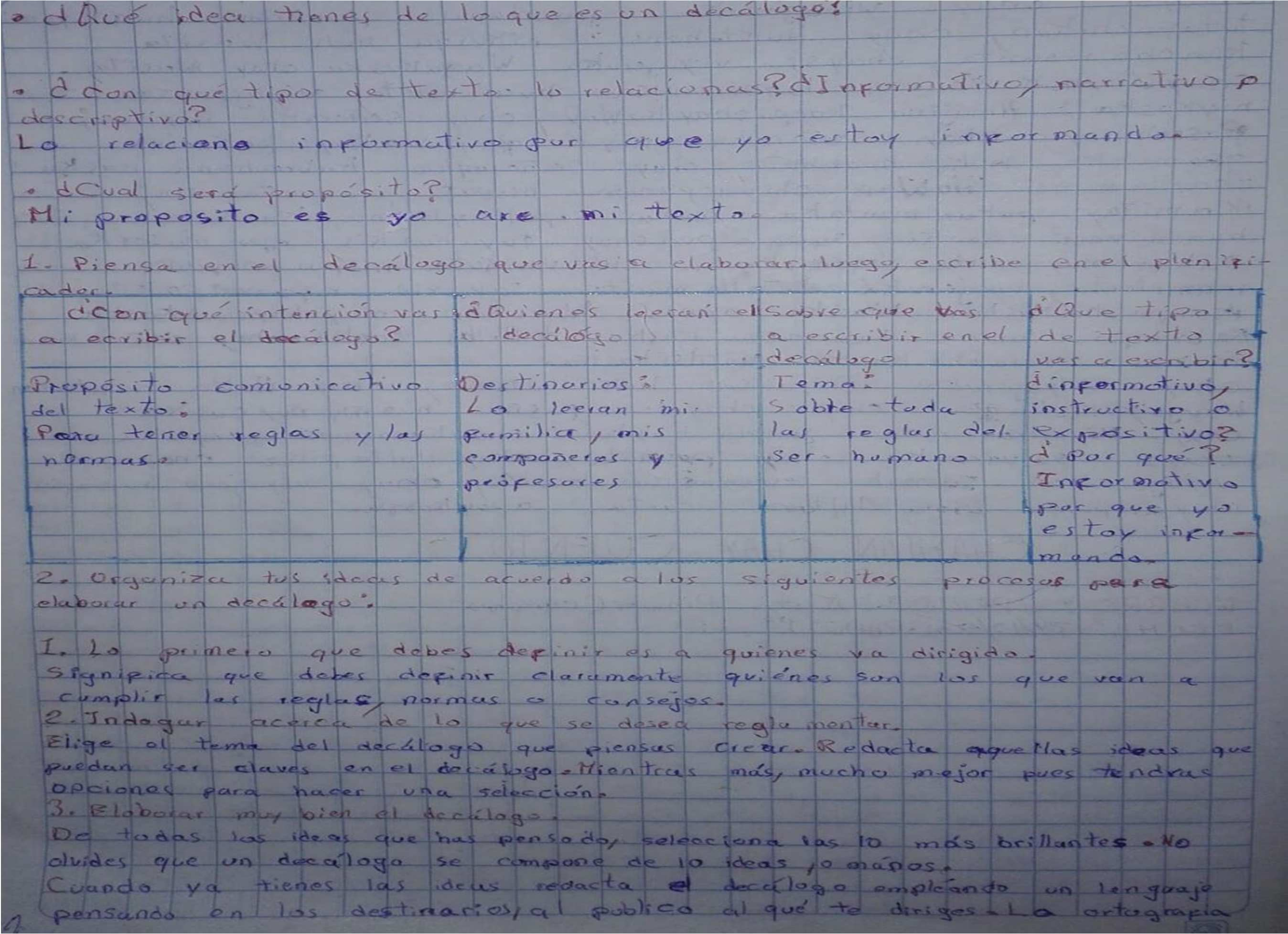 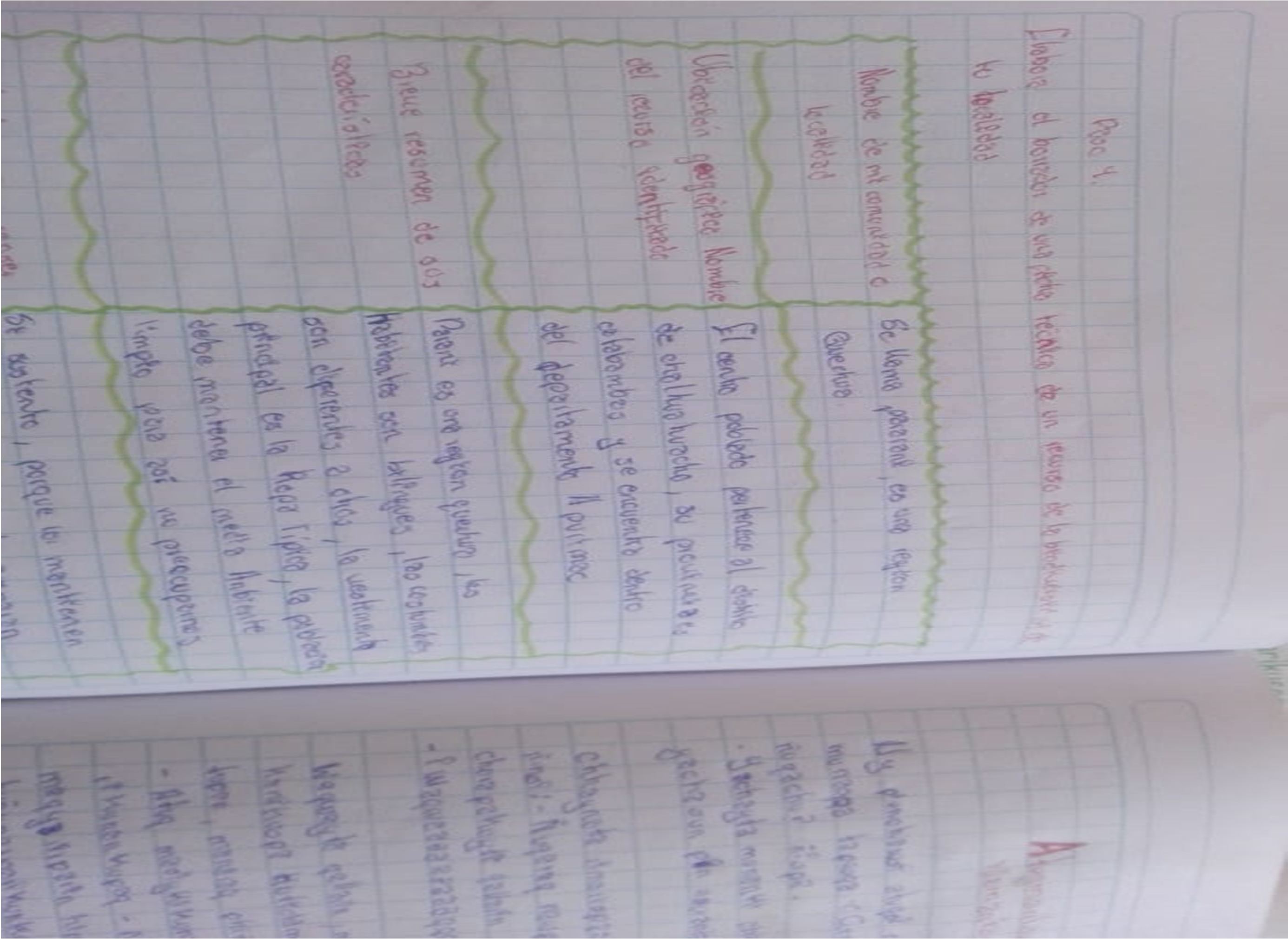 3.- AREA CINCIAS SOCIALES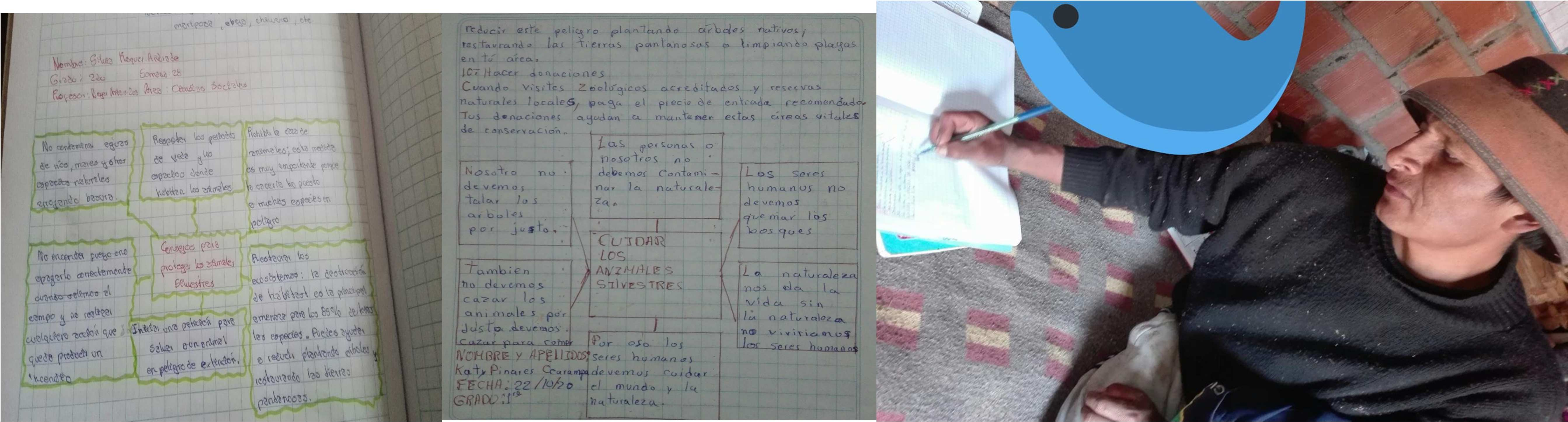 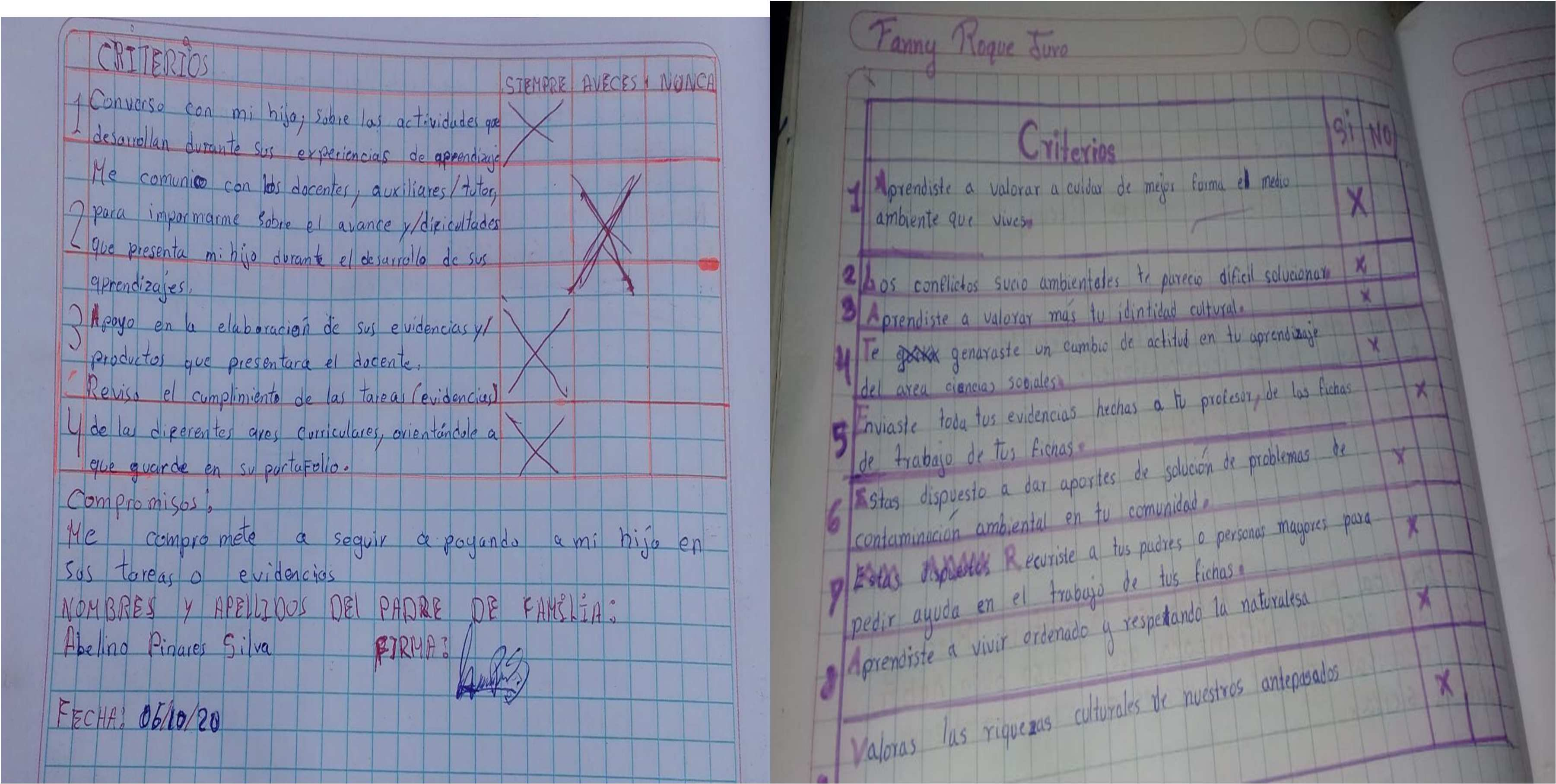 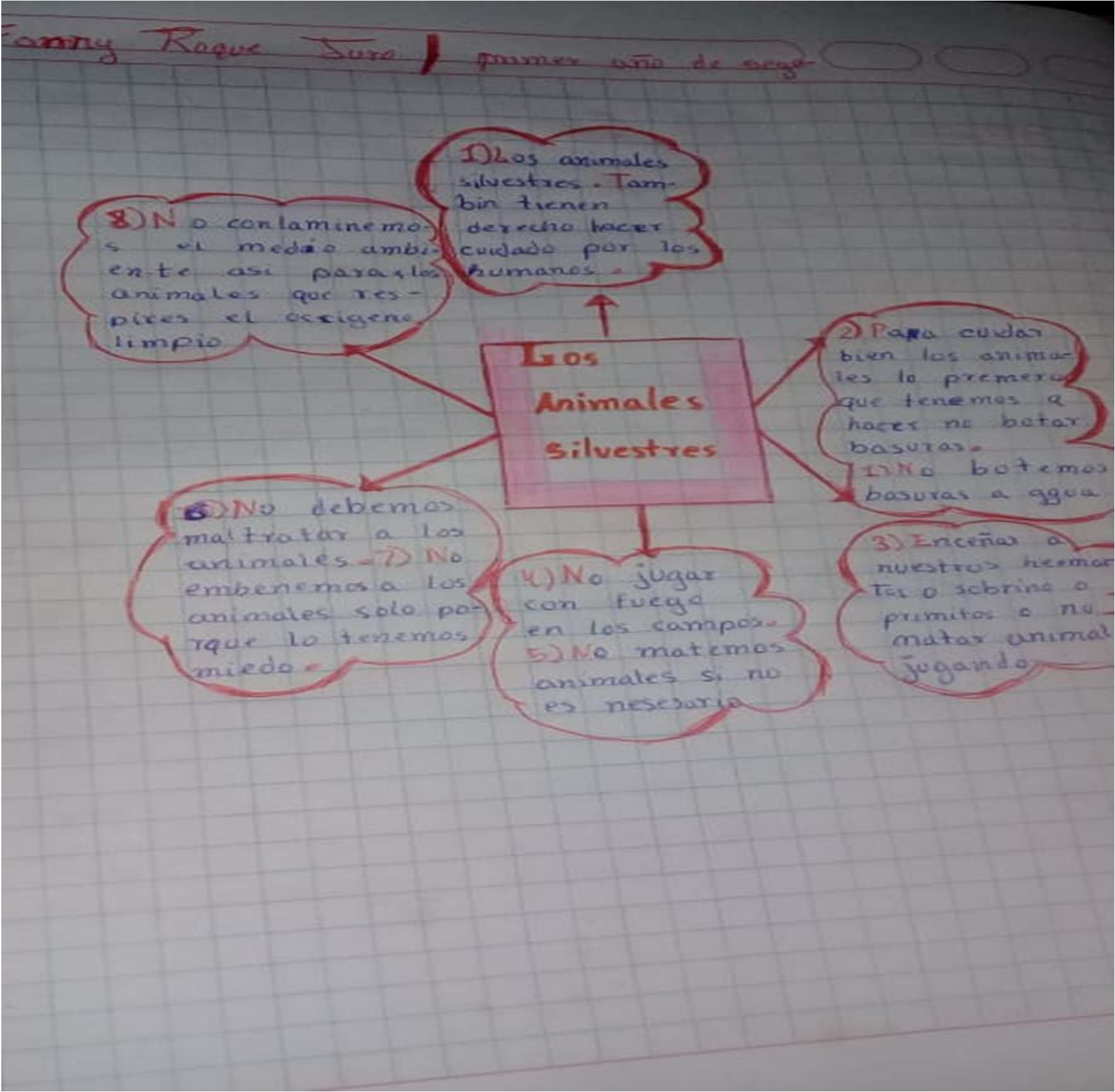 4.- AERA EDUCACION FISICA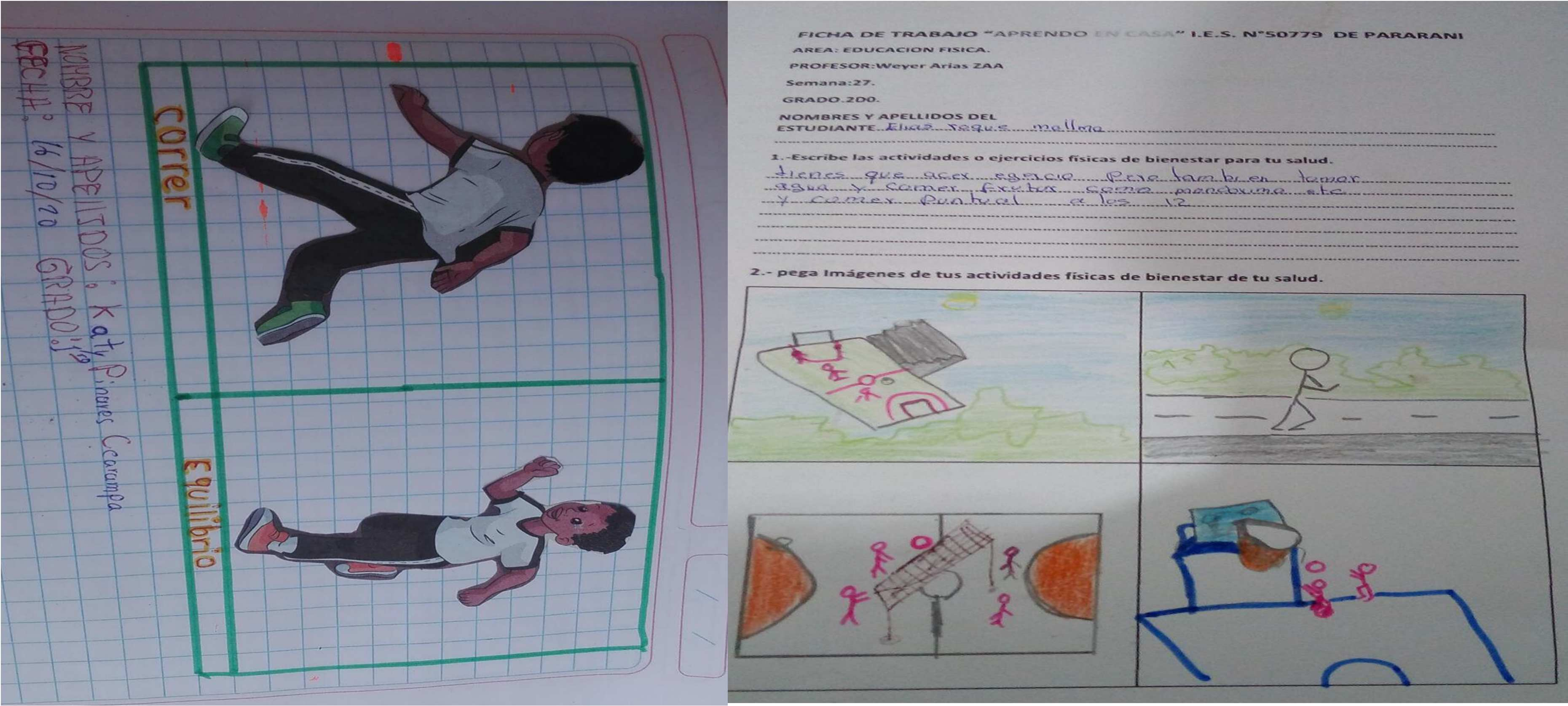 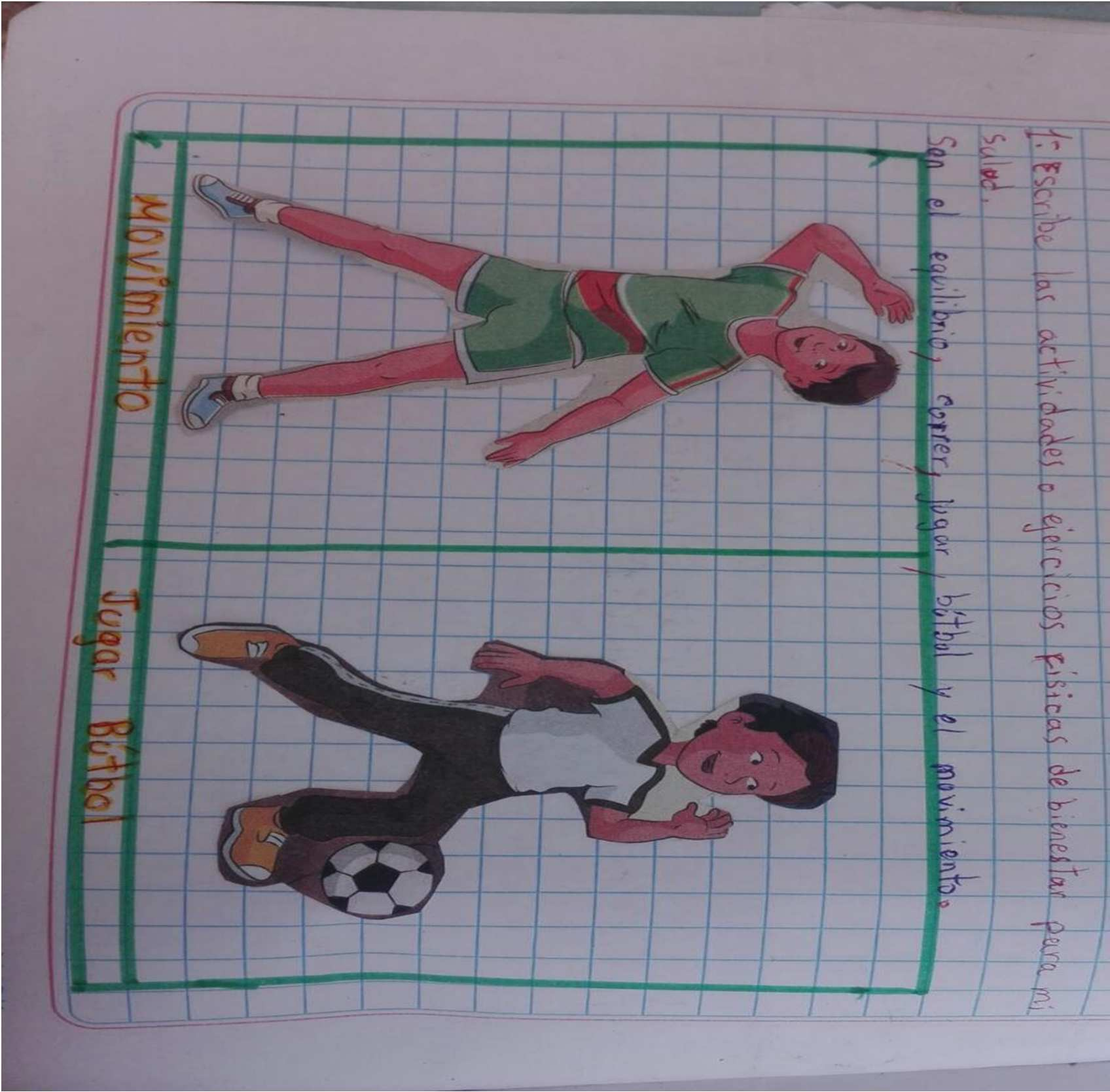 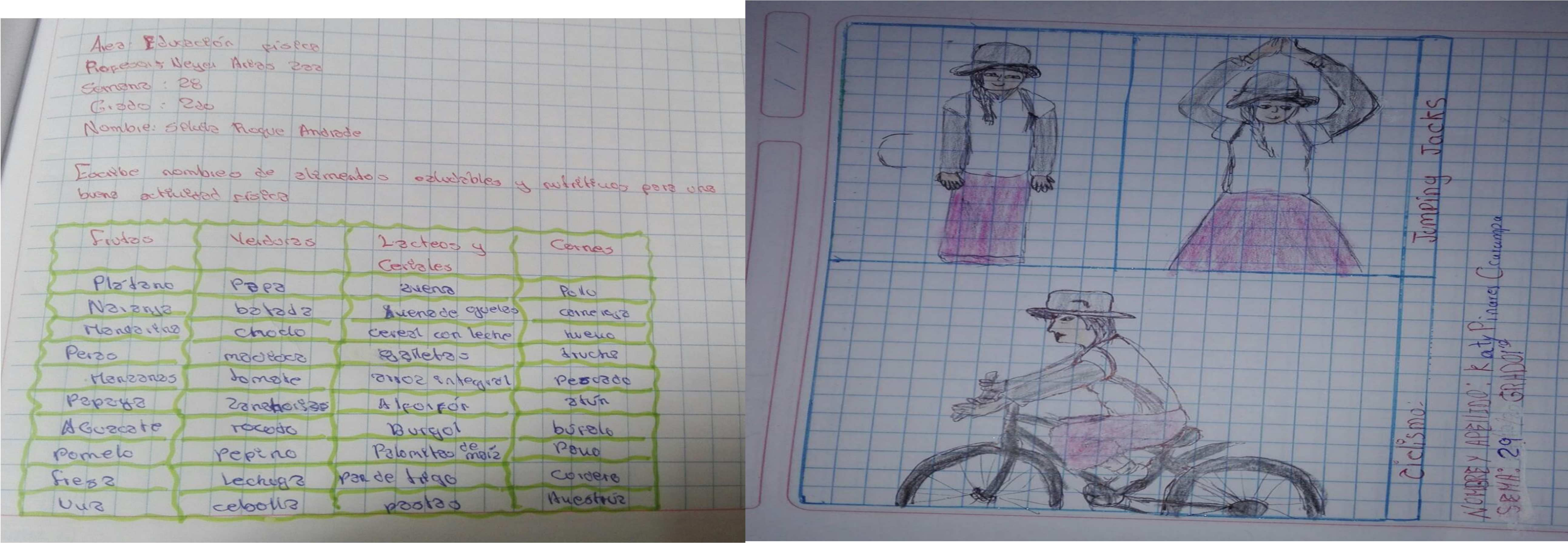 5.- INGLES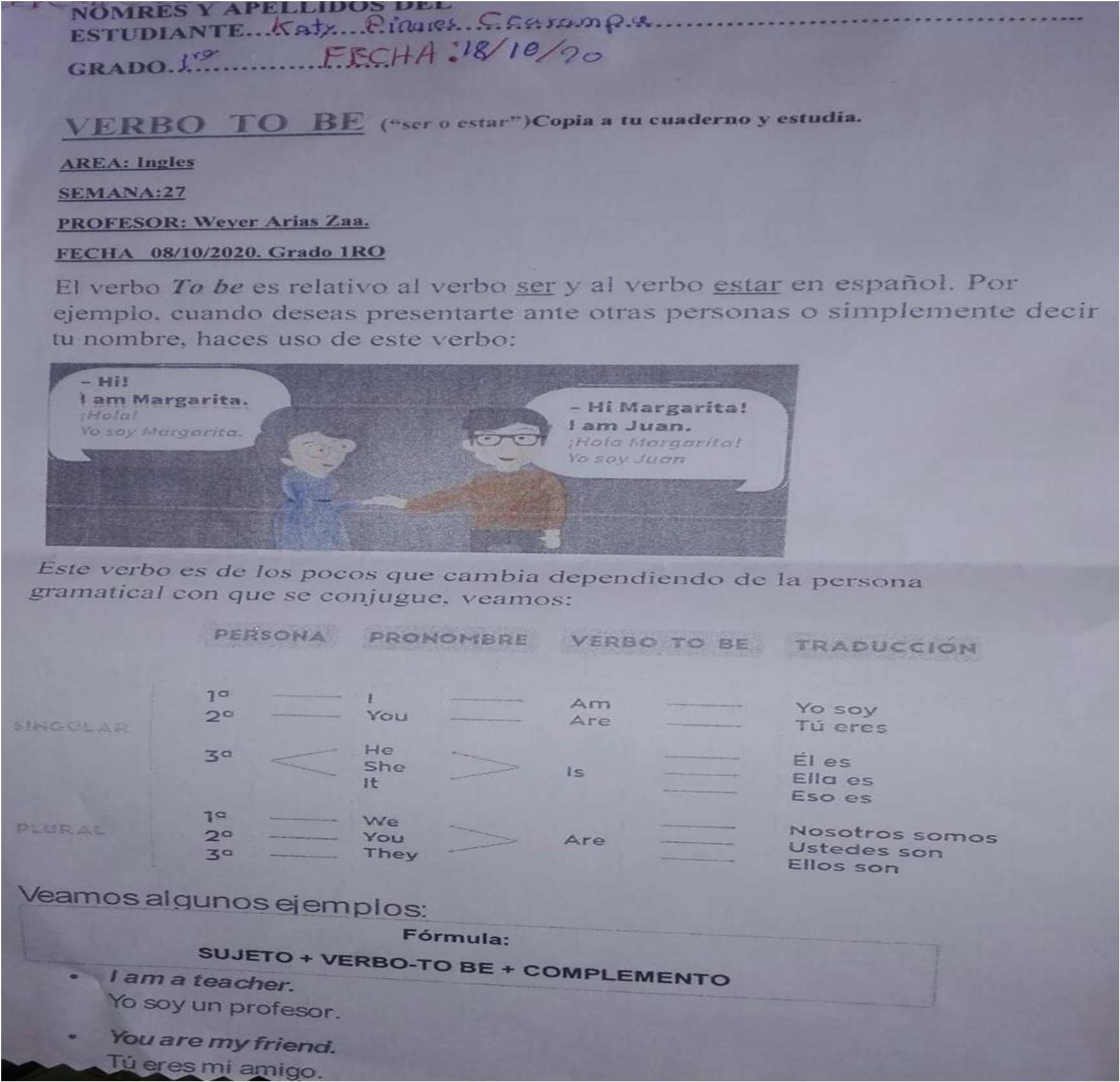 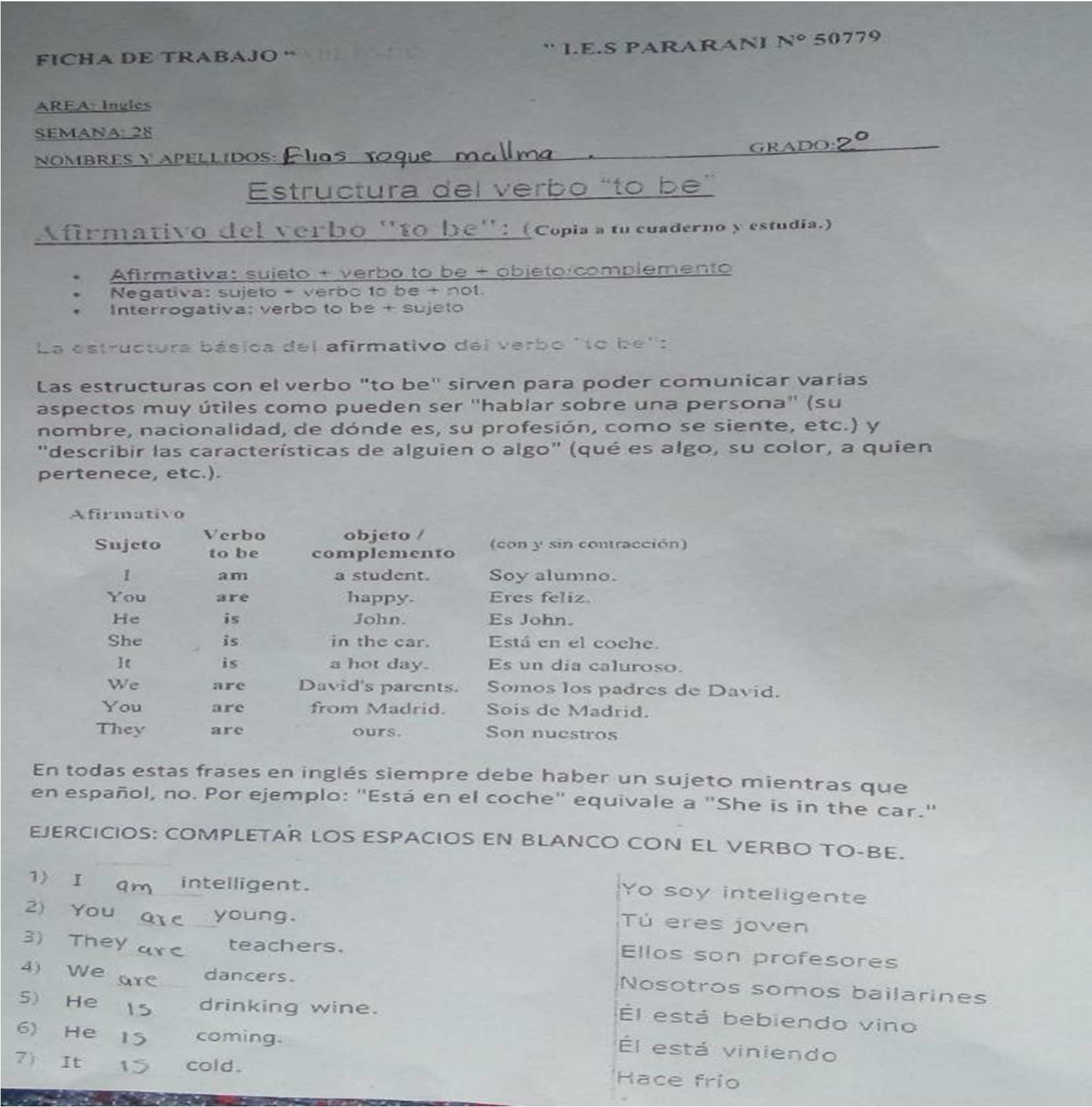 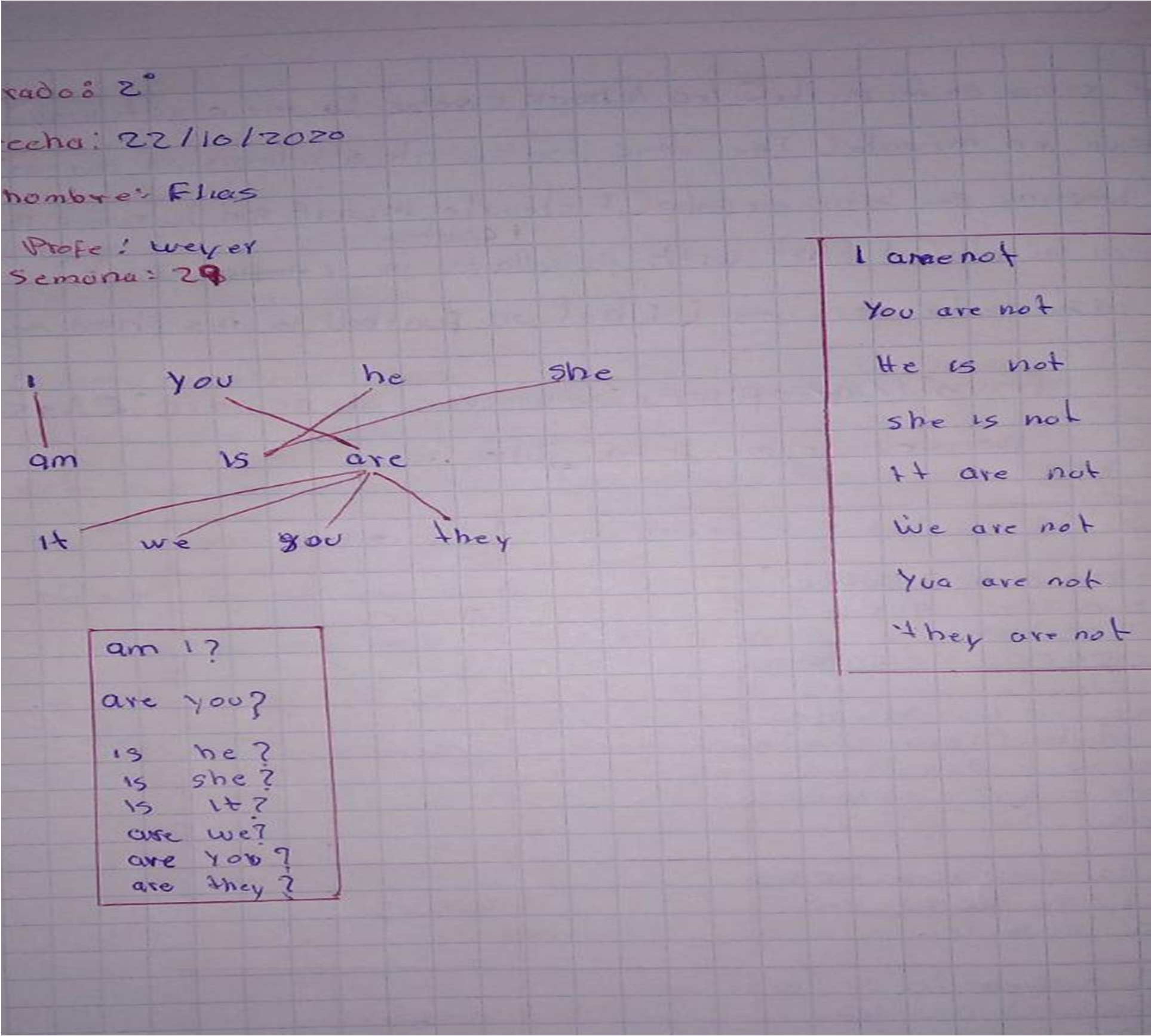 6.- EPT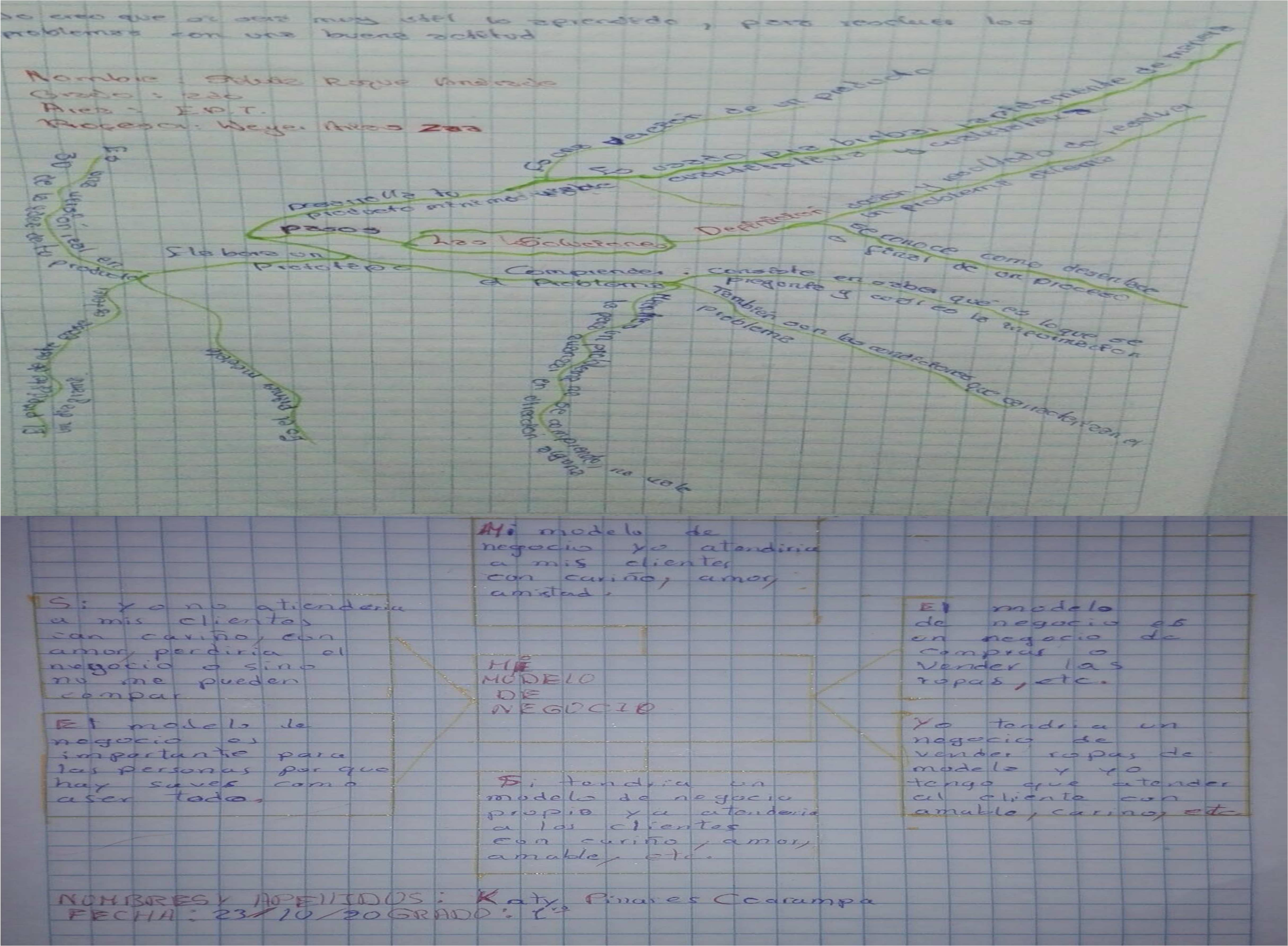 7.-ARTE Y CULTURA8.- CIENCIA TECNOLOGIA Y AMBIENTE9.- DESARROLLO PERSONAL CIUDADANA Y CÍVIC10.- RELIGIÓN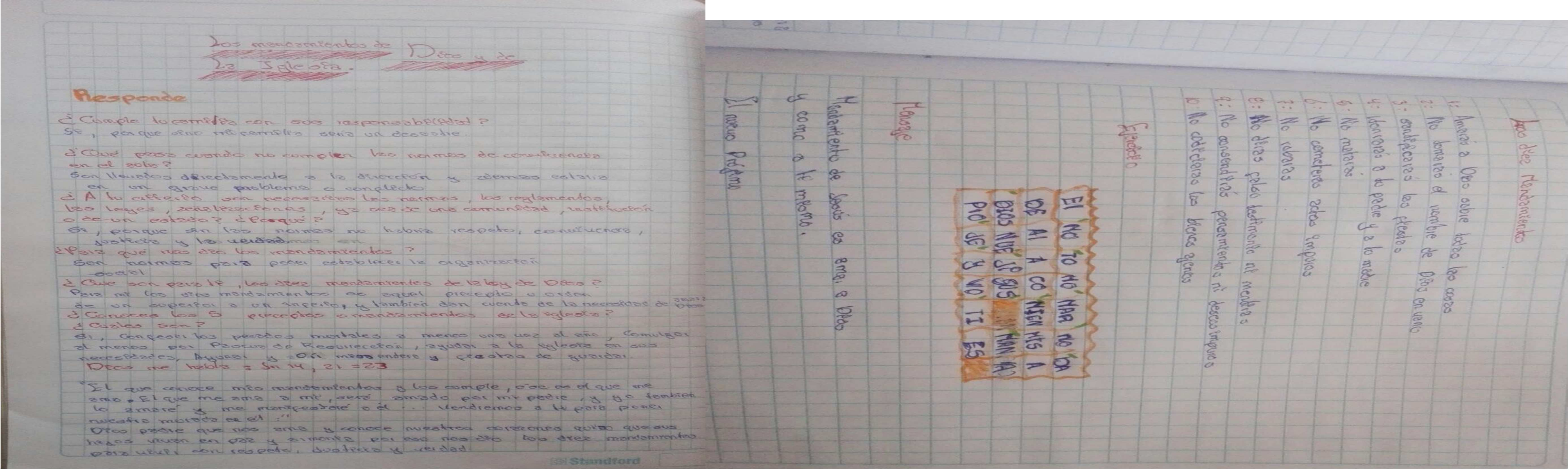 PeriodoSETIEMBRE   2020DirectorSegundo Nicanor ROMERO REYESSegundo Nicanor ROMERO REYESSegundo Nicanor ROMERO REYESSegundo Nicanor ROMERO REYESSegundo Nicanor ROMERO REYESSegundo Nicanor ROMERO REYESDREAAPURÍMACNúmero EstudiantesPrimeroSegundoTerceroCuartoQuintoSextoUGELCOTABAMBASNúmero Estudiantes191412IEPARARANI N° 50779NivelSECUNDARIOSECUNDARIOModalidadDISTANCIATurnoMAÑANAC.M1769355Docentes0404Padres FamiliasPadres Familias4545SemanaEdad/GradoN° de Estudiantes por medio de comunicación de acceso a “Aprendo en Casa”N° de Estudiantes por medio de comunicación de acceso a “Aprendo en Casa”N° de Estudiantes por medio de comunicación de acceso a “Aprendo en Casa”N° de Estudiantes por medio de comunicación de acceso a “Aprendo en Casa”Sin AtenciónSemanaEdad/GradoTVRADIOINTERNETOTRO MEDIO(celular- whatsap)Semana 35Del 30 al 04 de DiciembrePRIMERO17183Semana 35Del 30 al 04 de DiciembreSEGUNDO13131Semana 35Del 30 al 04 de DiciembreTERCERO09103Semana 36Del :07 al 11 de DiciembrePRIMERO17183Semana 36Del :07 al 11 de DiciembreSEGUNDO13131Semana 36Del :07 al 11 de DiciembreTERCERO09103Semana 37Del: 14 al 18 de DiciembrePRIMERO17183Semana 37Del: 14 al 18 de DiciembreSEGUNDO13131Semana 37Del: 14 al 18 de DiciembreTERCERO09103Semana 38Del: 21 al 22 de DiciembrePRIMERO17183Semana 38Del: 21 al 22 de DiciembreSEGUNDO13131Semana 38Del: 21 al 22 de DiciembreTERCERO09103LOGROSEn esta última recta de la estrategia Aprendo en Casa Se logró conectar y brindar clases a distancia al 90% de estudiantes por diferentes medios digitales.Se organizó a través del grupo de WhatsApp por área para trabajar en coordinación con todos los docentes de las diferentes áreas y así mejorar la comunicación con los estudiantesSe reforzó a los estudiantes con fichas adicionales a la de plataforma para mejorar su aprendizaje.Se trabajó exclusivamente por medio de la Radio y las sesiones radiales y complementando con la Web y TV como adicionales para retroalimentar a sus actividades.En esta última recta de la estrategia Aprendo en Casa Se logró conectar y brindar clases a distancia al 90% de estudiantes por diferentes medios digitales.Se organizó a través del grupo de WhatsApp por área para trabajar en coordinación con todos los docentes de las diferentes áreas y así mejorar la comunicación con los estudiantesSe reforzó a los estudiantes con fichas adicionales a la de plataforma para mejorar su aprendizaje.Se trabajó exclusivamente por medio de la Radio y las sesiones radiales y complementando con la Web y TV como adicionales para retroalimentar a sus actividades.En esta última recta de la estrategia Aprendo en Casa Se logró conectar y brindar clases a distancia al 90% de estudiantes por diferentes medios digitales.Se organizó a través del grupo de WhatsApp por área para trabajar en coordinación con todos los docentes de las diferentes áreas y así mejorar la comunicación con los estudiantesSe reforzó a los estudiantes con fichas adicionales a la de plataforma para mejorar su aprendizaje.Se trabajó exclusivamente por medio de la Radio y las sesiones radiales y complementando con la Web y TV como adicionales para retroalimentar a sus actividades.En esta última recta de la estrategia Aprendo en Casa Se logró conectar y brindar clases a distancia al 90% de estudiantes por diferentes medios digitales.Se organizó a través del grupo de WhatsApp por área para trabajar en coordinación con todos los docentes de las diferentes áreas y así mejorar la comunicación con los estudiantesSe reforzó a los estudiantes con fichas adicionales a la de plataforma para mejorar su aprendizaje.Se trabajó exclusivamente por medio de la Radio y las sesiones radiales y complementando con la Web y TV como adicionales para retroalimentar a sus actividades.En esta última recta de la estrategia Aprendo en Casa Se logró conectar y brindar clases a distancia al 90% de estudiantes por diferentes medios digitales.Se organizó a través del grupo de WhatsApp por área para trabajar en coordinación con todos los docentes de las diferentes áreas y así mejorar la comunicación con los estudiantesSe reforzó a los estudiantes con fichas adicionales a la de plataforma para mejorar su aprendizaje.Se trabajó exclusivamente por medio de la Radio y las sesiones radiales y complementando con la Web y TV como adicionales para retroalimentar a sus actividades.En esta última recta de la estrategia Aprendo en Casa Se logró conectar y brindar clases a distancia al 90% de estudiantes por diferentes medios digitales.Se organizó a través del grupo de WhatsApp por área para trabajar en coordinación con todos los docentes de las diferentes áreas y así mejorar la comunicación con los estudiantesSe reforzó a los estudiantes con fichas adicionales a la de plataforma para mejorar su aprendizaje.Se trabajó exclusivamente por medio de la Radio y las sesiones radiales y complementando con la Web y TV como adicionales para retroalimentar a sus actividades.DIFICULTADESNo poder involucrar al 100% de estudiantes en el proceso de enseñanza   virtual.Algunos estudiantes tienen dificultad con la conectividad debido a la ubicación donde se encuentran.Escaso apoyo de los padres a sus hijos en el seguimiento continuo en sus   actividades.La mayoría de los padres no contestan el celular, suena   apagado.SUGERENCIAS PARA LA  MEJORABuscar otras alternativas de comunicación con el estudiante, por  ejemplo  realizando llamadas por teléfono o a través de mensaje de  texto.Conectarse a través de otras plataformas para lograr la participación de   todos.Comunicarse con los estudiantes a través de llamadas y/ o mensajes de texto para la retroalimentaciónSemanasActividades Adaptadas (complementarias)Materiales Educativos generadosUso del cuaderno de trabajo         Semana 35Del 30 al 04 de DiciembreSe adaptó los materiales y actividades de acuerdo a la plataforma virtual por  áreasSe generó fichas adicionales articulados de acuerdo a las Guías de la Plataforma en todas las ÁreasSe elaboró materiales como fichas adicionales de acuerdo al  contextoSe trabajó con las sesiones Radiales, textos y cuadernos de trabajos para alumnos emitido por el  MINEDUSe trabajó con las fichas de la plataforma y adicionalmente con los textos de trabajo por cada área         Semana 36 Del :07 al 11 de DiciembreSe adaptó los materiales y actividades de acuerdo a la plataforma virtual por  áreasSe generó fichas adicionales articulados de acuerdo a las Guías de la Plataforma en todas las ÁreasSe elaboró materiales como fichas adicionales de acuerdo al  contextoSe trabajó con las sesiones Radiales, textos y cuadernos de trabajos para alumnos emitido por el  MINEDUSe trabajó con las fichas de la plataforma y adicionalmente con los textos de trabajo por cada área          Semana 37Del: 14 al 18 de DiciembreSe adaptó los materiales y actividades de acuerdo a la plataforma virtual por  áreasSe generó fichas adicionales articulados de acuerdo a las Guías de la Plataforma en todas las ÁreasSe elaboró materiales como fichas adicionales de acuerdo al  contextoSe trabajó con las sesiones Radiales, textos y cuadernos de trabajos para alumnos emitido por el  MINEDUSe trabajó con las fichas de la plataforma y adicionalmente con los textos de trabajo por cada área          Semana 38Del: 21 al 22 de DiciembreSe adaptó los materiales y actividades de acuerdo a la plataforma virtual por  áreasSe generó fichas adicionales articulados de acuerdo a las Guías de la Plataforma en todas las ÁreasSe elaboró materiales como fichas adicionales de acuerdo al  contextoSe trabajó con las sesiones Radiales, textos y cuadernos de trabajos para alumnos emitido por el  MINEDUSe trabajó con las fichas de la plataforma y adicionalmente con los textos de trabajo por cada áreaSe reforzó con situaciones   problemáticas de cuaderno de trabajoLOGROSLa programación anual, unidades y sesiones, a su vez las Situaciones significativas y experiencias de aprendo en casa son gradualmente ajustadas al contexto de la institución   educativa.Actualmente se cuenta con dos Unidades desarrolladas de acuerdo a la RVM    N° 093-2020-MINEDU.El acompañamiento se realizó a través del WhatsApp que se creó para realizar las coordinaciones y evidencias de aprendizaje. Así mismo establecer horarios con los Padres de familia para el acompañamiento y atenciónSe adiciono un con junto de instrumentos de trabajo como: experiencias de aprendizaje, Planificador semanal  y Sesiones.DIFICULTADESExistencia de brecha de acceso a las TIC de parte de los Estudiantes.Algunos estudiantes no cuentan con cuaderno de trabajo.Hay alumnos que no cuentan con un operador móvil, y eso dificulta en gran manera en la enseñanza - AprendizajeSUGERENCIASLos temas tratados en la plataforma, TV y Radio deben de coincidir y se debe ampliar el horario en el desarrollo de las sesiones de matemática en Radio y TV.Se debe graduar los contenidos de “Aprendo en casa. Se debe de generar materiales adicionales para mejorar la enseñanzaSe debe de generar materiales adicionales para mejorar la enseñanzaSemanaEvidencias de aprendizaje del  estudianteAcciones de retroalimentación (precise los  aspectos)Semana 35 a semana 38(de 30 al 22 de DiciembreEnvío por WhatsApp y pequeños videos de los  ejercicios resueltos, portafolio  estudiante.se generó materiales adicionales de la sesión  que  se trató por cada Área.Todos los docentes trabajaron con las retroalimentaciones correspondientes. en el cual se coordinó con el personal docente estrategias para llegar al 100% de alumnos en cuanto la comunicación y asesoramiento a todos los  estudiantes.Se realizó llamada a los estudiantes de lo diferentes grados para dialogar sobre las dificultades que atraviesan cada uno de ellos, en el cual se hizo las orientaciones y motivaciones para que los estudiantes sigan estudiando y mejorando en sus aprendizajes.Se coordinó con el personal docente las mejores  estrategias para llegar a todos los estudiantes en cuanto la comunicación  y asesoramiento.LOGROSLos estudiantes cuentan con su portafolio, que oportunamente se le alcanzó.Los estudiantes entregan su evidencia de aprendizaje por WhatsApp. Los Estudiantes envían sus videos de evidencias de sus actividades. Por cada área.Los estudiantes cuentan con su portafolio, que oportunamente se le alcanzó.Los estudiantes entregan su evidencia de aprendizaje por WhatsApp. Los Estudiantes envían sus videos de evidencias de sus actividades. Por cada área.DIFICULTADESMuchos estudiantes no entregan la evidencia de aprendizaje oportunamente eso dificultad la retroalimentación.La mayoría de los estudiantes no cuentan con equipos informáticos para el envío de sus evidencias.El 5% de estudiantes no cuentan celulares.Muchos estudiantes no entregan la evidencia de aprendizaje oportunamente eso dificultad la retroalimentación.La mayoría de los estudiantes no cuentan con equipos informáticos para el envío de sus evidencias.El 5% de estudiantes no cuentan celulares.SUGERENCIAS PARA LA MEJORAEl MINEDU debe cerrar la brecha digital, ya que sin acceso a internet la estrategia “Aprendo en casa” no tiene mucha solidez.Los funcionarios de la UGEL deben de gestionar la entrega oportuna de equipos informáticos por parte del MINEDU.SemanasAcciones de coordinación desarrolladas con los docentes para el trabajo colegiadoTemas del trabajo colegiado         Semana 35Del 30 al 04 de DiciembreCoordinaciones y planificación sobre los diferentes talleres realizadas por la UgelCoordinación de trabajos articulados con otras áreasAnálisis de lo diferentes decretos y Oficios emitidos por la Minedu. Drea y UgelEl estado socioemocional de los estudiantes y los retos que debemos cumplir en el trabajo remoto         Semana 36 Del :07 al 11 de Diciembrereajuste de la entrega de fichas de seguimiento de sesionescoordinación y busca de estrategias sobre la comunicación con la totalidad de los estudiantesseguimiento más continuo a los estudiantes          Semana 37Del: 14 al 18 de DiciembreAnálisis de las Resoluciones Viceministeriales N°- 093-2020Estrategias de comunicación con los estudiantes ante las brechas existentes en la zona donde vivenMejorar la comunicación con los padres de familia y estudiantes          Semana 38Del: 21 al 22 de Diciembreanálisis de la RVM-N°193 -2020-MineduParticipación y las retroalimentaciones en los diferentes talleres programados por la DREAEstratégicas de llegar a todos los estudiantes por los medios de comunicaciónLOGROSComunicación fluida entre el equipo directivo y docentes.Reunión semanal de trabajo colegiado.Análisis de documentos normativos mediante el grupo de watsap.Elaboración de una planificación integrados entre todas las ÁreasComunicación fluida entre el equipo directivo y docentes.Reunión semanal de trabajo colegiado.Análisis de documentos normativos mediante el grupo de watsap.Elaboración de una planificación integrados entre todas las ÁreasDIFICULTADESLa comunidad de pararani, no cuenta con buena conectividad de internet y cobertura de línea telefónica.Algunos docentes no contamos con internet de banda ancha para tener una comunicación fluidaHay alumnos que aún no cuentan con celulares, el cual dificulta la conectividad entre docente y alumnoLa comunidad de pararani, no cuenta con buena conectividad de internet y cobertura de línea telefónica.Algunos docentes no contamos con internet de banda ancha para tener una comunicación fluidaHay alumnos que aún no cuentan con celulares, el cual dificulta la conectividad entre docente y alumnoSUGERENCIAS PARA LA  MEJORAEl MINEDU debe implementar equipos de comunicación para docentes, ya que muchos docentes no cuentan con equipos informáticos adecuados para comunicación Online.En la plataforma “Aprendo en casa” deben de publicar los formatos y las directivas adecuadas para la elaboración de documentos normativos y pedagógicosEl MINEDU debe implementar equipos de comunicación para docentes, ya que muchos docentes no cuentan con equipos informáticos adecuados para comunicación Online.En la plataforma “Aprendo en casa” deben de publicar los formatos y las directivas adecuadas para la elaboración de documentos normativos y pedagógicosSemanasSemanasAcciones de coordinación desarrolladas con los docentes y padres de familiaTemas de comunicación y coordinación con los Padres de Familia                   Semana 35Del 30 al 04 de Diciembre                   Semana 35Del 30 al 04 de Diciembreque los padres de familia se involucren en el acompañamiento de sus hijosSe comunicó con las padres de familia, para que ellos hagan el seguimiento correspondiente en sus actividades enviados a sus hijos.Motivación a los estudiantes y los padres de familia para la mejora del aprendizaje.Orientación a los padres de familia para que puedan guiar a sus hijos                  Semana 36 Del :07 al 11 de Diciembre                  Semana 36 Del :07 al 11 de DiciembreEntrega de evidencias y soporte emocionalSe hizo orientaciones correspondientes a los padres de familia para que ellos sean quienes ayuden en fortalecer sus aprendizajesAcompañar a los estudiantes en cuanto a sus experiencias de aprendizaje por tv y radio                  Semana 37Del: 14 al 18 de DiciembreConsolidación de registros de llamada y asistencia a los estudiantesComunicación permanente con los estudiantesProgramación de la retroalimentaciónApoyo personalizado en el manejo de los recursos tecnológicos a los padres de familia.Accedes el tiempo necesario para que pueda hacer sus actividades                   Semana 38Del: 21 al 22 de Diciembre                   Semana 38Del: 21 al 22 de DiciembreCoordinación sobre el concurso de canto organizado por la UGELSe coordinó con sus papás sobre las actividades Extracurriculares organizado por la UgelMantener ese entusiasmo de trabajo con los niños en estos tiempos de emergencia y lograr los aprendizajes esperados.LOGROSLOGROSPredisposición de apoyo a sus hijos en el desarrollo de las experiencias de aprendizaje de “Aprendo en casa” eso demuestra en que los estudiantes cuentan con saldo para la entrega de evidencia de aprendizaje mediante el uso de WhatsApp.Se cuenta con un directorio de familias actualizado para todo el año 2020.Predisposición de apoyo a sus hijos en el desarrollo de las experiencias de aprendizaje de “Aprendo en casa” eso demuestra en que los estudiantes cuentan con saldo para la entrega de evidencia de aprendizaje mediante el uso de WhatsApp.Se cuenta con un directorio de familias actualizado para todo el año 2020.DIFICULTADESDIFICULTADESMuchos padres de familia no contestan las llamadas.Algunos estudiantes no cuentan con teléfono celular propio.Algunos padres no tomaron en cuenta “aprendo en casa” durante el presente mes, la mayoría de los estudiantes estuvieron ocupados en sus labores de cosecha y otros.Algunos padres de familia están pasando la cuarentena en lugares donde no hay acceso a la comunicación telefónicaMuchos padres de familia no contestan las llamadas.Algunos estudiantes no cuentan con teléfono celular propio.Algunos padres no tomaron en cuenta “aprendo en casa” durante el presente mes, la mayoría de los estudiantes estuvieron ocupados en sus labores de cosecha y otros.Algunos padres de familia están pasando la cuarentena en lugares donde no hay acceso a la comunicación telefónicaSUGERENCIAS PARA LA  MEJORASUGERENCIAS PARA LA  MEJORASe debe aclarar las funciones de todos los trabajadores del sector, mencionando sus deberes en la estrategia “Aprendo en casa” a fin de que faciliten y canalicen la comunicación con las familias.Se debe actualizar permanentemente el directorio de familias.Se debe aclarar las funciones de todos los trabajadores del sector, mencionando sus deberes en la estrategia “Aprendo en casa” a fin de que faciliten y canalicen la comunicación con las familias.Se debe actualizar permanentemente el directorio de familias.SemanasActividades                   Semana 35Del 30 al 04 de Diciembretrabajos de coordinación con los docentes y padres de familia para llegar al 100% de alumnosadecuación de las fichas de autoaprendizaje de acuerdo a su contexto                  Semana 36 Del :07 al 11 de Diciembreplanificación de las sesiones sobre la plataforma virtual y coordinación con los docentes y estudiantesadecuación de las fichas de autoaprendizaje de acuerdo a su contexto                   Semana 37Del: 14 al 18 de Diciembreplanificación de sesiones y materiales semanales para enviar a los estudiantes y los materiales adicionalesadecuación de las fichas de autoaprendizaje de acuerdo a su contexto                 Semana 38Del: 21 al 22 de Diciembreplanificación de los recursos y materiales de la plataforma virtual para enviar a los estudianteselaboración de un planificador integrador de todas las áreas y sus sesiones respectivasadecuar las fichas de autoaprendizaje para cada gradoLogrosSe cuenta con un grupo de WhatsApp para mantener una comunicación fluida.Reunión semanal de trabajo colegiado de docentes.DificultadesCubertura insuficiente de Internet para llegar al 100% de los estudiantes con la planificación preparada por los docentes.Falta habito de adecuación del sistema Educativo a distancias en el trabajo remotoSugerencias para la mejoraEl MINEDU debe ofrecer constantemente la capacitación en alfabetización digital de los docentes.los materiales y recursos de la plataforma virtual deben ser más didácticos acorde a las distintas realidades de nuestro País